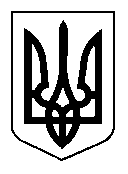 СЕЛИДІВСЬКА МІСЬКА РАДАР І Ш Е Н Н ЯВід __________________№_________м. СелидовеПро  передачу  рухомого  комунального  майна   з балансу Селидівської міської ради на баланс КП  «Комунальник м. Селидове»Розглянувши лист комунального підприємства «Комунальник м. Селидове»                        від 14.06.2021 № 14/1-1, відповідно до Закону України «Про передачу об’єктів права державної та комунальної власності», Положення (стандарту) бухгалтерського обліку 7 «Основні засоби», рішення міської ради від 26.06.2002 «Про управління майном комунальної власності територіальної громади                            м. Селидове» керуючись ст.ст. 26, 60 Закону України «Про місцеве самоврядування в Україні», міська радаВИРІШИЛА:1. Дозволити безкоштовно передати з балансу міської ради на баланс комунального підприємства «Комунальник м.Селидове» автомобіль ВАЗ 213100, № АН 9295 КР, інв. № 101500003, первісною вартістю - 98950,00 грн., залишкова вартість – 0,00 грн.2. Автомобіль передати згідно акту прийому-передачі.3. Включити до складу комісії з передачі рухомого майна:- від міської ради: заступника міського голови, керуючого справами виконкому, начальника відділу обліку і звітності міської ради, начальника відділу з питань майна комунальної власності, житлово-комунального господарства і благоустрою міської ради;                              -  від КП «Комунальник м.Селидове»: директора та  головного бухгалтера. 4. Здійснити реєстрацію автомобіля в територіальному сервісному центрі МВД України м. Покровськ (ШОСТАК).5. Контроль за виконанням даного рішення покласти на постійну комісію  з питань промисловості, транспорту, зв’язку,  торговельного та побутового обслуговування.Т.з.п. міського голови                                                                               Руслан СУКОВ